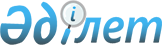 Об областном бюджете на 2007 год
					
			Утративший силу
			
			
		
					Решение Западно-Казахстанского областного Маслихата от 20 декабря 2006 года N 33-30. Зарегистрировано Департаментом юстиции Западно-Казахстанской области 21 декабря 2006 года за N 2977. Утратило силу - решением Западно-Казахстанского областного маслихата от 11 декабря 2008 года N 10-10      Сноска. Утратило силу Решением Западно-Казахстанского областного маслихата от 11.12.2008 N 10-10 (принято только на государственном языке)      В соответствии с Бюджетным кодексом Республики Казахстан и Законом Республики Казахстан "О местном государственном управлении в Республике Казахстан" областной маслихат РЕШИЛ:



      1. Утвердить областной бюджет на 2007 год согласно приложению 1 в следующих объемах:

      1) доходы - 46 540 083 тыс. тенге, в том числе по:

      налоговым поступлениям - 18 827 412 тыс. тенге;

      неналоговым поступлениям - 18 778 тыс. тенге;

      поступлениям от продажи основного капитала - 7 500 тыс. тенге;

      поступлениям трансфертов - 27 686 393 тыс. тенге;

      2) затраты - 48 912 747 тыс. тенге;

      3) операционное сальдо - -2 372 664 тыс. тенге;

      4) чистое бюджетное кредитование - -2 636 422 тыс. тенге, в том числе:

      бюджетные кредиты - 1 125 000 тыс. тенге;

      погашение бюджетных кредитов - 3 761 422 тыс. тенге;

      5) сальдо по операциям с финансовыми активами - -142 600;

      6) дефицит (профицит) бюджета - 406 358 тыс. тенге;

      7) финансирование дефицита (использование профицита) бюджета - 406 358 тыс. тенге;

      8) приобретение финансовых активов - 0 тыс. тенге;

      9) поступления от продажи финансовых активов государства - 142 600 тыс. тенге".

      Сноска. Пункт 1 с изменениями, внесенными Решениями Западно-Казахстанского областного маслихата от 14.02.2007 N 35-1, от 30.04.2007 N 37-1, от 05.07.2007 N 40-1, от 15.10.2007 N 2-1, от 12.12.2007 N 4-5.



      2. Поступления в областной бюджет на 2007 год формируются в соответствии с Бюджетным Кодексом Республики Казахстан, Законом Республики Казахстан "О республиканском бюджете на 2007 год" и согласно пунктам 5, 6 настоящего решения.



      3. Принять к сведению и руководству статьи 9, 10, 13, 14, 16, 17, 18, 19, 20, 21, 25, 26, 31, 42 Закона Республики Казахстан "О республиканском бюджете на 2007 год".

      Учесть в областном бюджете на 2007 год поступление целевых трансфертов из республиканского бюджета в общей сумме 16 377 686 тыс. тенге, в том числе:

      на выплату заработной платы государственным служащим, работникам государственных учреждений, не являющимся государственными служащими и работникам казенных предприятий - 4 178 255 тыс. тенге;

      на возмещение потерь поступлений в бюджет в связи с введением фиксированной ставки индивидуального подоходного налога для всех физических лиц в 10 процентов с 1 января 2007 года и исключением из доходов при налогообложении минимальной заработной платы вместо месячного расчетного показателя и отмены акциза на игорный бизнес, поступающего в местный бюджет - 3 460 791 тыс. тенге;

      целевые трансферты на образование - 1 092 659 тыс. тенге;

      целевые трансферты на здравоохранение - 1 539 249 тыс. тенге;

      на развитие человеческого капитала в рамках электронного правительства - 65 409 тыс. тенге;

      на содержание штатной численности миграционной полиции, выделенной в 2006 году - 19 025 тыс. тенге;

      на обеспечение нуждающихся обязательными гигиеническими средствами и предоставление услуг специалистами жестового языка, индивидуальными помощниками в соответствии с индивидуальной программой реабилитации инвалида - 44 148 тыс. тенге;

      на компенсацию повышения тарифа абонентской платы за телефон социально защищаемым гражданам, являющимся абонентами городских сетей телекоммуникаций - 1 984 тыс. тенге;

      на выплату государственных пособий на детей до 18 лет из малообеспеченных семей - 150 000 тыс. тенге;

      на субсидирование стоимости услуг по подаче питьевой воды из особо важных групповых систем водоснабжения, являющихся безальтернативными источниками питьевого водоснабжения - 94 782 тыс. тенге;

      на субсидии, направленные на развитие сельского хозяйства - 574 144 тыс. тенге;

      на передаваемые административные функции в рамках разграничения полномочий между уровнями государственного управления - 50 652 тыс. тенге;

      на капитальный ремонт автомобильных дорог областного и районного значения - 600 000 тыс. тенге;

      на строительство и реконструкцию объектов питьевого водоснабжения аульных (сельских) населенных пунктов - 649 172 тыс. тенге;

      на строительство и реконструкцию объектов образования аульной (сельской) местности - 1 869 825 тыс. тенге;

      на строительство и реконструкцию объектов здравоохранения - 562 591 тыс. тенге;

      на развитие и обустройство инженерно-коммуникационной инфраструктуры - 1 425 000 тыс. тенге. 

      Распределение указанных сумм районным (городскому) бюджетам осуществляется на основании постановления акимата области.

      Сноска. Пункт 3 с изменениями, внесенными Решениями Западно-Казахстанского областного маслихата от 15.10.2007 N 2-1, от 12.12.2007 N 4-5.



      4. Предусмотреть в областном бюджете на 2007 год на строительство жилья:

      поступление кредита из республиканского бюджета по нулевой ставке вознаграждения в сумме 1 100 000 тыс. тенге.



      5. Установить на 2007 год норматив распределения доходов, для обеспечения сбалансированности местных бюджетов, по следующим подклассам доходов:

      1) индивидуальный подоходный налог, зачисляется в районные (городские) бюджеты, в следующих процентах:

      Бурлинский - 6; г.Уральск - 32,3; Акжаикский, Бокейординский, Жангалинский, Жанибекский, Зеленовский, Казталовский, Каратобинский, Сырымский, Таскалинский, Теректинский и Чингирлауский - 100,0;

      2) социальный налог, зачисляется в районные (городские) бюджеты, в следующих процентах:

      Бурлинский - 6; г.Уральск - 32,3; Акжаикский, Бокейординский, Жангалинский, Жанибекский, Зеленовский, Казталовский, Каратобинский, Сырымский, Таскалинский, Теректинский и Чингирлауский - 100,0.



      6. Установить на 2007 год размеры бюджетных изъятий из нижестоящих бюджетов в областной бюджет в общей сумме 10 898 тыс. тенге, в том числе:

      Бурлинского - 3 435 тыс. тенге;

      г. Уральск - 7 463 тыс. тенге.



      7. Деньги от реализации товаров и услуг, предоставляемых государственными учреждениями, подведомственных местным исполнительным органам, используются ими в порядке, определяемом Бюджетным Кодексом Республики Казахстан и Правительством Республики Казахстан.



      8. Установить на 2007 год размеры субвенций, передаваемых из областного бюджета в нижестоящие бюджеты, в общей сумме 8 046 201 тыс. тенге, в том числе:

      Акжаикскому - 1 092 778 тыс. тенге;

      Бокейординскому - 495 935 тыс. тенге;

      Жангалинскому - 550 483 тыс. тенге;

      Жанибекскому - 501 606 тыс. тенге;

      Зеленовскому - 1 095 594 тыс. тенге;

      Казталовскому - 977 269 тыс. тенге;

      Каратобинскому - 577 199 тыс. тенге;

      Сырымскому - 674 690 тыс. тенге;

      Таскалинскому - 506 293 тыс. тенге;

      Теректинскому - 1 003 244 тыс. тенге;

      Чингирлаускому - 571 110 тыс. тенге.



      9. Учесть, что в областном бюджете на 2007 год предусмотрены целевые трансферты на развитие и целевые текущие трансферты районным (городскому) бюджетам в общей сумме 4 469 298 тыс. тенге, в том числе:

      4 129 812 тыс. тенге - трансферты из местных бюджетов;

      314 347 тыс. тенге - на развитие системы водоснабжения;

      25 139 тыс. тенге - на материальное обеспечение детей-инвалидов, воспитывающихся и обучающихся на дому;

      36 000 тыс. тенге - на развитие коммунального хозяйства. 

      Распределение указанных сумм районным (городскому) бюджетам осуществляется на основании постановления акимата области.

      Сноска. Пункт 9 в редакции Решения Западно-Казахстанского  областного маслихата от 15.10.2007 N 2-1.



      10. Учесть, что в расходах областного бюджета на 2007 год средства на реализацию Закона Республики Казахстан от 11 июля 2002 года "О социальной и медико-педагогической коррекционной поддержке детей с ограниченными возможностями", предусматриваются не ниже 8 451 тыс. тенге.



      11. Учесть, что в расходах областного бюджета на 2007 год предусматриваются передаваемые из республиканского бюджета затраты в соответствии с пунктом 2 статьи 3 Закона Республики Казахстан "Об объемах официальных трансфертов общего характера между республиканским и областными бюджетами, бюджетами города республиканского значения, столицы на 2005-2007 годы" от 9 ноября 2004 года N 602-II в сумме 51 666 тыс. тенге, в т. ч.:

      на реабилитацию и социальную помощь ветеранам и инвалидам - 5 945 тыс. тенге;

      на предоставление медицинских услуг по протезированию и обеспечение протезно-ортопедическими изделиями - 11 315 тыс. тенге;

      на обеспечение сурдосредствами и сурдопомощью инвалидов - 10 571 тыс. тенге;

      на обеспечение тифлосредствами инвалидов - 2 318 тыс. тенге;

      на содержание отдельных подразделений органов внутренних дел - 21 517 тыс. тенге.



      12. Учесть, что в расходах областного бюджета предусматриваются дополнительные затраты в сумме 116 069 тыс. тенге на оказание гарантированного объема бесплатной медицинской помощи, направленные на обеспечение лекарственными средствами больных соматическими заболеваниями в медицинских организациях городского и областного уровней и увеличение подушевого норматива организаций, оказывающих первичную медико-санитарную помощь, включая проведение диагностических исследований по направлению специалиста первичной медико-санитарной помощи. Затраты на оказание гарантированного объема бесплатной медицинской помощи предусматриваются не ниже 4 266 386 тыс. тенге.



      13. Утвердить резерв местного исполнительного органа области на 2007 год в размере 389 746 тыс. тенге, в том числе:

      чрезвычайный резерв местного исполнительного органа области для ликвидации чрезвычайных ситуаций природного и техногенного характера - 172 746 тыс. тенге;

      резерв местного исполнительного органа области на неотложные затраты - 197 000 тыс. тенге;

      резерв местного исполнительного органа области на исполнение обязательств по решениям судов - 20 000 тыс. тенге.

      Сноска. Пункт 13 в редакции Решения Западно-Казахстанского областного маслихата от 15.10.2007 N 2-1.



      14. Установить на 31 декабря 2007 года лимит долга местного исполнительного органа области в размере 6 017 000 тыс. тенге.



      14-1. Предусмотреть в областном бюджете на 2007 год средства на погашение кредита перед республиканским бюджетом по строительству жилья в размере 3 672 000 тыс. тенге.

      Сноска. Решение дополнено пунктом 14-1, в соотвествии с Решением Западно-Казахстанского областного маслихата от 15.10.2007 N 2-1.



      15. Установить специалистам здравоохранения, социального обеспечения, образования, культуры и спорта, работающим в сельской местности, повышение на 25 % должностных окладов по сравнению со ставками специалистов, занимающимися этими видами деятельности в городских условиях, с 1 января 2007 года.



      16. Утвердить перечень текущих бюджетных программ областного бюджета на 2007 год согласно приложению 2.



      17. Утвердить перечень бюджетных программ развития областного бюджета на 2007 год согласно приложению 3.



      18. Утвердить перечень местных бюджетных программ, не подлежащих секвестрированию в процессе исполнения местных бюджетов на 2007 год, согласно приложениям 4, 5.



      19. Департаменту казначейства по Западно-Казахстанской области обеспечить зачисление средств на счета соответствующих бюджетов согласно норматива распределения доходов, установленным пунктом 5 настоящего решения.



      20. Настоящее решение вводится в действие с 1 января 2007 года.      Председатель сессии

      Секретарь oбластного маслихата

Приложение N 1

к решению маслихата

N 33-30 от 20 декабря 2006 года      Сноска. Приложение 1 в редакции Решения Западно-Казахстанского областного маслихата от 12 декабря 2007 года N 4-5. Областной бюджет на 2007 год      тыс. тенге

Приложение N 2

к решению маслихата

N 33-30 от 20 декабря 2006 года      Сноска. Приложение 2 в редакции Решения Западно-Казахстанского областного маслихата от 30.04.2007 N 37-1. Перечень текущих бюджетных программ

областного бюджета на 2007 год

Приложение N 3

к решению маслихата

N 33-30 от 20 декабря 2006 года Перечень бюджетных программ развития

областного бюджета на 2007 год

с разделением на бюджетные программы,

направленные на реализацию инвестиционных

проектов (программ) и формирование

или увеличение уставного капитала

юридических лиц

Приложение N 4

к решению маслихата

N 33-30 от 20 декабря 2006 года Перечень бюджетных программ

не подлежащих секвестрированию

в процессе исполнения

областного бюджета на 2007 год

Приложение N 5

к решению маслихата

N 33-30 от 20 декабря 2006 года Перечень бюджетных программ

не подлежащих секвестрированию

в процессе исполнения 

областного бюджета на 2007 год
					© 2012. РГП на ПХВ «Институт законодательства и правовой информации Республики Казахстан» Министерства юстиции Республики Казахстан
				КатегорияКатегорияКатегорияКатегорияКатегорияСумма КлассКлассКлассКлассСумма ПодклассПодклассПодклассСумма СпецификаСпецификаСумма НаименованиеСумма I. ДОХОДЫ 46 540 083 1 Налоговые поступления 18 827 412 01 Подоходный налог 7 356 416 2 Индивидуальный подоходный налог 7 356 416 03 Социальный налог 10 058 983 1 Социальный налог 10 058 983 05 Внутренние налоги на товары, работы и услуги 1 412 013 3 Поступления за использование природных и других ресурсов 1 412 013 2 Неналоговые поступления 18 778 01 Доходы от государственной собственности 11 075 1 Поступления части чистого дохода государственных предприятий 0 3 Дивиденды на государственные пакеты акций, находящиеся в коммунальной собственности 5 Доходы от аренды имущества, находящегося в государственной собственности 4 644 6 Вознаграждения (интересы) за размещение бюджетных средств на банковских счетах 2 625 7 Вознаграждения (интересы) по кредитам, выданным из государственного бюджета 3 806 04 Штрафы, пеня, санкции, взыскания, налагаемые государственными учреждениями, финансируемыми из государственного бюджета, а также содержащимися и финансируемыми из бюджета (сметы расходов) Национального Банка Республики Казахстан 7 703 1 Штрафы, пеня, санкции, взыскания, налагаемые государственными учреждениями, финансируемыми из государственного бюджета, а также содержащимися и финансируемыми из бюджета (сметы расходов) Национального Банка Республики Казахстан 7 703 3 Поступления от продажи основного капитала 7 500 01 Продажа государственного имущества, закрепленного за государственными учреждениями 7 500 1 Продажа государственного имущества, закрепленного за государственными учреждениями 7 500 4 Поступление трансфертов 27 686 393 01 Трансферты из нижестоящих органов государственного управления 135 548 2 Трансферты из районных (городских) бюджетов 135 548 01 Бюджетные изъятия 10 898 02 Возврат целевых трансфертов 124 650 03 Возврат, использованных не по целевому назначению целевых трансфертов 02 Трансферты из вышестоящих органов государственного управления 27 550 845 1 Трансферты из республиканского бюджета 27 550 845 01 Целевые текущие трансферты 11 805 689 02 Целевые трансферты на развитие 4 571 997 03 Субвенции 11 173 159 Функциональная группаФункциональная группаФункциональная группаФункциональная группаФункциональная группаСуммаФункциональная подгруппаФункциональная подгруппаФункциональная подгруппаФункциональная подгруппаСуммаАдминистратор бюджетной программыАдминистратор бюджетной программыАдминистратор бюджетной программыСуммаПрограммаПрограммаСуммаНаименованиеСуммаII. ЗАТРАТЫ 48 912 747 01 Государственные услуги общего характера 2 645 472 1 Представительные, исполнительные и другие органы, выполняющие общие функции государственного управления 498 815 110 Аппарат маслихата области 31 089 001 Обеспечение деятельности маслихата области 31 089 002 Создание информационных систем 120 Аппарат акима области 467 726 001 Обеспечение деятельности акима области 429 726 002 Создание информационных систем 0 113 Трансферты из местных бюджетов 38 000 116 Развитие человеческого капитала в рамках электронного правительства 2 Финансовая деятельность 288 766 257 Департамент (Управление) финансов области 288 766 001 Обеспечение деятельности Департамента (Управления) финансов 104 097 002 Создание информационных систем 003 Организация работы по выдаче разовых талонов и обеспечение полноты сбора сумм от реализации разовых талонов 009 Организация приватизации коммунальной собственности 4 369 010 Учет, хранение, оценка и реализация имущества, поступившего в коммунальную собственность 113 Трансферты из местных бюджетов 180 300 5 Планирование и статистическая деятельность 1 857 891 258 Департамент (Управление) экономики и бюджетного планирования области 1 857 891 001 Обеспечение деятельности Департамента (Управления) экономики и бюджетного планирования 70 586 002 Создание информационных систем 113 Трансферты из местных бюджетов 1 787 305 02 Оборона 178 094 1 Военные нужды 7 330 250 Департамент (Управление) по мобилизационной подготовке, гражданской обороне, организации предупреждения и ликвидации аварий и стихийных бедствий области 7 330 003 Мероприятия в рамках исполнения всеобщей воинской обязанности 7 330 007 Подготовка территориальной обороны и территориальная оборона областного масштаба 2 Организация работы по чрезвычайным ситуациям 170 764 250 Департамент (Управление) по мобилизационной подготовке, гражданской обороне, организации предупреждения и ликвидации аварий и стихийных бедствий области 170 764 001 Обеспечение деятельности Департамента (Управления) по мобилизационной подготовке, гражданской обороне, организации предупреждения и ликвидации аварий и стихийных бедствий 18 807 002 Создание информационных систем 004 Мероприятия гражданской обороны областного масштаба 2 597 005 Мобилизационная подготовка и мобилизация областного масштаба 37 762 006 Предупреждение и ликвидация чрезвычайных ситуаций областного масштаба 111 598 271 Департамент (Управление) строительства области 0 002 Развитие объектов мобилизационной подготовки и чрезвычайных ситуаций 03 Общественный порядок, безопасность, правовая, судебная, уголовно-исполнительная деятельность 1 827 703 1 Правоохранительная деятельность 1 827 703 252 Исполнительный орган внутренних дел, финансируемый из областного бюджета 1 752 418 001 Обеспечение деятельности исполнительного органа внутренних дел, финансируемого из областного бюджета 1 662 320 002 Охрана общественного порядка и обеспечение общественной безопасности на территории области 89 568 003 Поощрение граждан, участвующих в охране общественного порядка 530 005 Создание информационных систем 271 Департамент (Управление) строительства области 75 285 003 Развитие объектов органов внутренних дел 75 285 04 Образование 8 208 836 2 Начальное общее, основное общее, среднее общее образование 2 391 292 260 Управление (Отдел) физической культуры и спорта области 716 128 006 Дополнительное образование для детей и юношества по спорту 531 767 007 Общеобразовательное обучение одаренных в спорте детей в специализированных организациях образования 184 361 261 Департамент (Управление) образования области 1 675 164 003 Общеобразовательное обучение по специальным образовательным программам 357 383 004 Информатизация системы среднего образования 19 699 005 Приобретение и доставка учебников, учебно-методических комплексов для государственных областных организаций образования 12 400 006 Общеобразовательное обучение одаренных детей в специализированных организациях образования 312 700 007 Проведение школьных олимпиад и внешкольных мероприятий областного масштаба 105 953 013 Целевые текущие трансферты бюджетам районов (городов областного значения) на оснащение учебным оборудованием кабинетов физики, химии, биологии в государственных учреждениях среднего общего образования 169 201 017 Целевые текущие трансферты бюджетам районов (городов областного значения) на обеспечение содержания типовых штатов государственных учреждений общего среднего образования 433 772 019 Целевые текущие трансферты бюджетам районов (городов областного значения) на подключение к Интернету и оплату трафика государственных учреждений среднего общего образования 27 896 020 Целевые текущие трансферты бюджетам районов (городов областного значения) на приобретение и доставку учебников и учебно-методических комплексов для обновления библиотечных фондов государственных учреждений среднего общего образования 44 166 021 Целевые текущие трансферты бюджетам районов (городов областного значения) на создание лингафонных и мультимедийных кабинетов для государственных учреждений среднего общего образования 133 142 022 Целевые текущие трансферты бюджетам районов (городов областного значения) на организацию питания, проживания и подвоза детей к пунктам тестирования 5 061 023 Целевые текущие трансферты бюджетам районов (городов областного значения) на приобретение и доставку учебной, справочной и электронной литературы по изучению государственнго языка для обновления библиотечных фондов государственных организаций среднего образования 12 111 025 Внедрение новых технологий государственной системы в сфере образования 6 798 026 Целевые текущие трансферты бюджетам районов (городов областного значения) на внедрение новых технологий государственной системы в сфере образования 34 882 3 Начальное профессиональное образование 1 722 403 261 Департамент (Управление) образования области 1 722 403 008 Начальное профессиональное образование 1 722 403 4 Среднее профессиональное образование 503 405 253 Департамент (Управление) здравоохранения области 99 849 002 Подготовка специалистов со средним профессиональным образованием 99 849 261 Департамент (Управление) образования области 403 556 009 Подготовка специалистов со средним профессиональным образованием 403 556 5 Дополнительное профессиональное образование 87 552 252 Исполнительный орган внутренних дел, финансируемый из областного бюджета 13 428 007 Повышение квалификации и переподготовка кадров 13 428 253 Департамент (Управление) здравоохранения области 18 262 003 Повышение квалификации и переподготовка кадров 18 262 261 Департамент (Управление) образования области 55 862 010 Повышение квалификации и переподготовка кадров 55 862 9 Прочие услуги в области образования 3 504 184 256 Департамент (Управление) координации занятости и социальных программ области 0 116 Развитие человеческого капитала в рамках электронного правительства 261 Департамент (Управление) образования области 1 191 579 001 Обеспечение деятельности Департамента (Управления) образования 30 308 002 Создание информационных систем 011 Обследование психического здоровья детей и подростков и оказание психолого-медико-педагогической консультативной помощи населению 75 405 012 Реабилитация и социальная адаптация детей и подростков с проблемами в развитии 014 Целевые трансферты на развитие бюджетам районов (городов областного значения) на развитие человеческого капитала в рамках электронного правительства 63 123 018 Целевые текущие трансферты бюджетам районов (городов областного значения) на содержание вновь водимых объектов образования 83 280 113 Трансферты из местных бюджетов 937 177 116 Развитие человеческого капитала в рамках электронного правительства 2 286 271 Департамент (Управление) строительства области 2 312 605 004 Целевые трансферты на развитие бюджетам районов (городов областного значения) на строительство и реконструкцию объектов образования 1 869 825 005 Развитие объектов образования 442 780 05 Здравоохранение 11 861 865 1 Больницы широкого профиля 4 084 721 253 Департамент (Управление) здравоохранения области 4 084 721 004 Оказание стационарной медицинской помощи по направлению специалистов первичной медико-санитарной помощи и организаций здравоохранения 4 084 721 2 Охрана здоровья населения 955 532 253 Департамент (Управление) здравоохранения области 391 403 005 Производство крови, ее компонентов и препаратов для местных организаций здравоохранения 227 703 006 Охрана материнства и детства 146 064 007 Пропаганда здорового образа жизни 16 918 017 Приобретение тест-систем для проведения дозорного эпидемиологического надзора 718 269 Департамент (Управление) государственного санитарно-эпидемиологического надзора области 564 129 001 Обеспечение деятельности Департамента (Управления) государственного санитарно-эпидемиологического надзора 241 447 002 Санитарно-эпидемиологическое благополучие населения 240 197 003 Борьба с эпидемиями 005 Создание информационных систем 007 Централизованный закуп вакцин и других медицинских иммунобиологических препаратов для проведения иммунопрофилактики населения 82 485 271 Департамент (Управление) строительства области 0 006 Развитие объектов санитарно-эпидемиологической службы 3 Специализированная медицинская помощь 2 260 492 253 Департамент (Управление) здравоохранения области 2 260 492 009 Оказание медицинской помощи лицам, страдающим социально-значимыми заболеваниями и заболеваниями, представляющими опасность для окружающих 2 007 693 019 Обеспечение больных туберкулезом противотуберкулезными препаратами 65 981 020 Обеспечение больных диабетом противодиабетическими препаратами 66 518 021 Обеспечение онкологических больных химиопрепаратами 62 659 022 Обеспечение больных с почечной недостаточностью лекарственными средствами, диализаторами, расходными материалами и больных после трансплантации почек лекарственными средствами 57 641 4 Поликлиники 3 246 446 253 Департамент (Управление) здравоохранения области 3 246 446 010 Оказание первичной медико-санитарной помощи населению 2 784 452 014 Обеспечение лекарственными средствами и специализированными продуктами детского и лечебного питания отдельных категорий населения на амбулаторном уровне 461 994 5 Другие виды медицинской помощи 416 383 253 Департамент (Управление) здравоохранения области 416 383 011 Оказание скорой и неотложной помощи 383 636 012 Оказание медицинской помощи населению в чрезвычайных ситуациях 32 747 9 Прочие услуги в области здравоохранения 898 291 253 Департамент (Управление) здравоохранения области 104 348 001 Обеспечение деятельности Департамента (Управления) здравоохранения 55 455 008 Реализация мероприятий по профилактике и борьбе со СПИД в Республике Казахстан 7 721 013 Проведение патологоанатомического вскрытия 30 836 015 Создание информационных систем 016 Обеспечение граждан бесплатным или льготным проездом за пределы населенного пункта на лечение 7 479 018 Обеспечение деятельности информационно-аналитических центров 2 857 271 Департамент (Управление) строительства области 793 943 007 Развитие объектов здравоохранения 793 943 06 Социальная помощь и социальное обеспечение 1 568 283 1 Социальное обеспечение 819 548 256 Департамент (Управление) координации занятости и социальных программ области 412 002 002 Социальное обеспечение престарелых и инвалидов общего типа 412 002 261 Департамент (Управление) образования области 321 058 015 Социальное обеспечение сирот, детей, оставшихся без попечения родителей 321 058 271 Департамент (Управление) строительства области 86 488 008 Развитие объектов социального обеспечения 86 488 2 Социальная помощь 295 916 256 Департамент (Управление) координации занятости и социальных программ области 295 916 003 Социальная поддержка инвалидов 74 645 005 Целевые текущие трансферты бюджетам районов (городов областного значения) на материальное обеспечение детей-инвалидов, воспитывающихся и обучающихся на дому 25 139 009 Целевые текущие трансферты бюджетам районов (городов областного значения) на компенсацию повышения тарифа абонентской платы за телефон социально-защищаемым гражданам, являющимся абонентами городских сетей телекоммуникаций 1 984 015 Целевые текущие трансферты бюджетам районов (городов областного значения) для выплаты государственных пособий на детей до 18 лет из малообеспеченных семей 150 000 016 Целевые текущие трансферты бюджетам районов (городов областного значения) на обеспечение нуждающихся инвалидов обязательными гигиеническими средствами и предоставление услуг специалистами жестового языка, индивидуальными помощниками в соответствии с индивидуальной программой реабилитации инвалида 44 148 9 Прочие услуги в области социальной помощи и социального обеспечения 452 819 256 Департамент (Управление) координации занятости и социальных программ области 452 819 001 Обеспечение деятельности Департамента (Управления) координации занятости и социальных программ 46 007 004 Создание информационных систем 011 Оплата услуг по зачислению, выплате и доставке пособий и других социальных выплат 0 113 Трансферты из местных бюджетов 406 812 07 Жилищно-коммунальное хозяйство 2 103 998 1 Жилищное хозяйство 1 425 000 271 Департамент (Управление) строительства области 1 425 000 010 Целевые трансферты на развитие бюджетам районов (городов областного значения) на строительство жилья государственного коммунального жилищного фонда 012 Целевые трансферты на развитие бюджетам районов (городов областного значения) на развитие и обустройство инженерно-коммуникационной инфраструктуры 1 425 000 2 Коммунальное хозяйство 678 998 271 Департамент (Управление) строительства области 656 500 011 Целевые трансферты на развитие бюджетам районов (городов областного значения) на развитие системы водоснабжения 314 347 013 Целевые трансферты на развитие бюджетам районов (городов областного значения) на развитие коммунального хозяйства 36 000 028 Газификация населенных пунктов 301 153 030 Развитие объектов коммунального хозяйства 5 000 279 Департамент (Управление) энергетики и коммунального хозяйства области 22 498 001 Обеспечение деятельности Департамента (Управления) энергетики и коммунального хозяйства области 22 498 3 Благоустройство населенных пунктов 0 271 Департамент (Управление) строительства области 0 015 Целевые трансферты на развитие бюджетам районов (городов областного значения) на развитие благоустройства городов и населенных пунктов 08 Культура, спорт, туризм и информационное пространство 1 699 117 1 Деятельность в области культуры 921 697 262 Департамент (Управление) культуры области 622 770 001 Обеспечение деятельности Департамента (Управления) культуры 17 741 002 Создание информационных систем 003 Поддержка культурно-досуговой работы 222 721 004 Увековечение памяти деятелей государства 005 Обеспечение сохранности историко-культурного наследия и доступа к ним 125 839 007 Поддержка театрального и музыкального искусства 79 610 113 Трансферты из местных бюджетов 176 859 271 Департамент (Управление) строительства области 298 927 016 Развитие объектов культуры 298 927 2 Спорт 305 022 260 Управление (Отдел) физической культуры и спорта области 305 022 001 Обеспечение деятельности Управления (Отдела) физической культуры и спорта 13 607 003 Проведение спортивных соревнований на областном уровне 38 955 004 Подготовка и участие членов областных сборных команд по различным видам спорта на республиканских и международных спортивных соревнованиях 252 460 005 Создание информационных систем 113 Трансферты из местных бюджетов 271 Департамент (Управление) строительства области 0 017 Развитие объектов физической культуры и спорта 3 Информационное пространство 349 294 259 Управление (Отдел) архивов и документации области 47 352 001 Обеспечение деятельности Управления (Отдела) архивов и документации 6 531 002 Обеспечение сохранности архивного фонда 40 821 004 Создание информационных систем 262 Департамент (Управление) культуры области 80 109 008 Обеспечение функционирования областных библиотек 80 109 263 Департамент (Управление) внутренней политики области 123 123 002 Проведение государственной информационной политики через средства массовой информации 123 123 264 Управление по развитию языков области 57 064 001 Обеспечение деятельности Управления по развитию языков 16 073 002 Развитие государственного языка и других языков народов Казахстана 40 991 007 Создание информационных систем 113 Трансферты из местных бюджетов 271 Департамент (Управление) строительства области 41 646 018 Развитие объектов архивов 41 646 4 Туризм 11 700 265 Департамент (Управление) предпринимательства и промышленности области 11 700 005 Регулирование туристской деятельности 11 700 9 Прочие услуги по организации культуры, спорта, туризма и информационного пространства 111 404 263 Департамент (Управление) внутренней политики области 111 404 001 Обеспечение деятельности Департамента (Управления) внутренней политики 66 404 003 Реализация региональных программ в сфере молодежной политики 28 600 004 Создание информационных систем 113 Трансферты из местных бюджетов 16 400 10 Сельское, водное, лесное, рыбное хозяйство, особоохраняемые природные территории, охрана окружающей среды и животного мира, земельные отношения 2 314 850 1 Сельское хозяйство 786 177 255 Департамент (Управление) сельского хозяйства области 786 177 001 Обеспечение деятельности Департамента (Управления) сельского хозяйства 45 293 002 Поддержка развития семеноводства 109 911 004 Развитие информационно-маркетинговой системы сельского хозяйства 005 Проведение процедур банкротства сельскохозяйственных организаций, не находящихся в республиканской собственности 007 Создание информационных систем 008 Обеспечение функционирования и ремонт специальных хранилищ (могильников) 010 Поддержка развития животноводства 131 465 011 Удешевление стоимости горюче-смазочных материалов и других товарно-материальных ценностей, необходимых для проведения весенне-полевых и уборочных работ и повышение урожайности и качества продукции растениеводства 376 607 012 Целевые текущие трансферты бюджетам районов (городов областного значения) на передаваемые административные функции в рамках разграничения полномочий между уровнями государственного управления 11 112 013 Повышение продуктивности и качества продукции животноводства 73 606 014 Субсидирование стоимости услуг по доставке воды сельскохозяйственным товаропроизводителям 38 183 015 Обеспечение площадок по убою сельскохозяйственных животных 113 Трансферты из местных бюджетов 271 Департамент (Управление) строительства области 0 020 Развитие объектов сельского хозяйства 2 Водное хозяйство 743 954 254 Департамент (Управление) природных ресурсов и регулирования природопользования области 0 002 Установление водоохранных зон и полос водных объектов 003 Обеспечение функционирования водохозяйственных сооружений, находящихся в коммунальной собственности 004 Восстановление особо аварийных водохозяйственных сооружений и гидромелиоративных систем 255 Департамент (Управление) сельского хозяйства области 94 782 009 Субсидирование стоимости услуг по подаче питьевой воды из особо важных групповых систем водоснабжения, являющихся безальтернативными источниками питьевого водоснабжения 94 782 271 Департамент (Управление) строительства области 649 172 029 Целевые трансферты на развитие бюджетам районов (городов областного значения) на развитие системы водоснабжения 649 172 3 Лесное хозяйство 255 754 254 Департамент (Управление) природных ресурсов и регулирования природопользования области 255 754 005 Охрана, защита, воспроизводство лесов и лесоразведение 253 654 006 Охрана животного мира 2 100 271 Департамент (Управление) строительства области 0 021 Развитие объектов лесного хозяйства 5 Охрана окружающей среды 434 357 254 Департамент (Управление) природных ресурсов и регулирования природопользования области 122 740 001 Обеспечение деятельности Департамента (Управления) природных ресурсов и регулирования природопользования 23 453 008 Проведение мероприятий по охране окружающей среды 99 287 010 Содержание и защита особо охраняемых природных территорий 011 Проведение государственной экологической экспертизы кроме стратегических, трансграничных и экологически опасных объектов 012 Создание информационных систем 271 Департамент (Управление) строительства области 311 617 022 Развитие объектов охраны окружающей среды 311 617 6 Земельные отношения 94 608 251 Управление земельных отношений области 94 608 001 Обеспечение деятельности Управления земельных отношений 21 909 002 Создание информационных систем 2 350 003 Обеспечение осуществления земельных отношений 7 575 004 Целевые текущие трансферты бюджетам районов (городов областного значения) на передаваемые административные функции в рамках разграничения полномочий между уровнями государственного управления 31 574 113 Трансферты из местных бюджетов 31 200 11 Промышленность, архитектурная, градостроительная и строительная деятельность 621 872 2 Архитектурная, градостроительная и строительная деятельность 621 872 267 Департамент (Управление) государственного архитектурно-строительного контроля области 18 578 001 Обеспечение деятельности Департамента (Управления) государственного архитектурно-строительного контроля 18 578 002 Создание информационных систем 271 Департамент (Управление) строительства области 445 606 001 Обеспечение деятельности Департамента (Управление) строительства области 31 947 023 Создание информационных систем 113 Трансферты из местных бюджетов 413 659 272 Департамент (Управление) архитектуры и градостроительства области 157 688 001 Обеспечение деятельности Департамента (Управление) архитектуры и градостроительства области 14 588 003 Создание информационных систем 1 000 113 Трансферты из местных бюджетов 142 100 12 Транспорт и коммуникации 2 743 159 1 Автомобильный транспорт 2 433 428 268 Департамент (Управление) пассажирского транспорта и автомобильных дорог области 2 433 428 003 Обеспечение функционирования автомобильных дорог 2 433 428 007 Целевые трансферты на развитие бюджетам районов (городов областного значения) на развитие транспортной инфраструктуры 008 Целевые текущие трансферты бюджетам районов (городов областного значения) на капитальный ремонт автомобильных дорог районного значения 4 Воздушный транспорт 100 334 268 Департамент (Управление) пассажирского транспорта и автомобильных дорог области 100 334 004 Субсидирование регулярных внутренних авиаперевозок по решению местных исполнительных органов 100 334 9 Прочие услуги в сфере транспорта и коммуникаций 209 397 268 Департамент (Управление) пассажирского транспорта и автомобильных дорог области 209 397 001 Обеспечение деятельности Департамента (Управления) пассажирского транспорта и автомобильных дорог 28 226 002 Развитие транспортной инфраструктуры 44 171 005 Организация пассажирских перевозок по социально значимым межрайонным (междугородним) собщениям 137 000 006 Создание информационных систем 113 Трансферты из местных бюджетов 13 Прочие 4 727 768 1 Регулирование экономической деятельности 53 921 265 Департамент (Управление) предпринимательства и промышленности области 53 921 001 Обеспечение деятельности Департамента (Управления) предпринимательства и промышленности 53 921 006 Создание информационных систем 113 Трансферты из местных бюджетов 3 Поддержка предпринимательской деятельности и защита конкуренции 0 265 Департамент (Управление) предпринимательства и промышленности области 0 009 Целевые текущие трансферты бюджетам районов (городов областного значения) на поддержку предпринимательской деятельности 9 Прочие 4 673 847 257 Департамент (Управление) финансов области 1 120 659 005 Формирование или увеличение уставного капитала юридических лиц 1 120 659 257 Департамент (Управление) финансов области 3 473 241 013 Резерв местного исполнительного органа области на неотложные затраты 197 000 014 Чрезвычайный резерв местного исполнительного органа области для ликвидации чрезвычайных ситуаций природного и техногенного характера 172 746 015 Целевые текущие трансферты бюджетам районов (городов областного значения) на выплату заработной платы государственным служащим, работникам государственных учреждений, не являющимся государственными служащими, и работникам казенных предприятий 2 407 348 016 Резерв местного исполнительного органа области на исполнение обязательств по решениям судов 20 000 019 Целевые текущие трансферты бюджетам районов (городов областного значения) на возмещение потерь поступлений в бюджет 676 147 258 Департамент (Управление) экономики и бюджетного планирования области 79 947 003 Разработка технико-экономического обоснования местных бюджетных инвестиционных проектов (программ) и проведение его экспертизы 79 947 265 Департамент (Управление) предпринимательства и промышленности области 0 007 Реализация Стратегии индустриально-инновационного развития 271 Департамент (Управление) строительства области 0 024 Целевые трансферты на развитие бюджетам районов (городов областного значения) на развитие малых городов, в том числе с депрессивной экономикой 14 Обслуживание долга 0 1 Обслуживание долга 0 257 Департамент (Управление) финансов 0 004 Обслуживание долга местных исполнительных органов 0 15 Трансферты 8 411 730 1 Трансферты 8 411 730 257 Департамент (Управление) финансов области 8 411 730 006 Бюджетные изъятия 007 Субвенции 8 046 201 011 Возврат целевых трансфертов 365 529 017 Возврат, использованных не по целевому назначению целевых трансфертов III. ОПЕРАЦИОННОЕ САЛЬДО -2 372 664 IV. ЧИСТОЕ БЮДЖЕТНОЕ КРЕДИТОВАНИЕ -2 636 422 Бюджетные кредиты 1 125 000 07 Жилищно-коммунальное хозяйство 1 100 000 1 Жилищное хозяйство 1 100 000 271 Департамент (Управление) строительства области 1 100 000 009 Кредитование бюджетов районов (городов областного значения) на строительство жилья 1 100 000 10 Сельское хозяйство 25 000 1 Сельское хозяйство 25 000 255 Департамент (Управление) сельского хозяйства 25 000 003 Кредитование сельхозтоваропроизводителей 25 000 13 Прочие 0 9 Прочие 0 257 Департамент (Управление) финансов 0 012 Резерв местного исполнительного органа области на покрытие дефицита наличности по бюджетам 0 КатегорияКатегорияКатегорияКатегорияКатегорияСумма КлассКлассКлассКлассСумма ПодклассПодклассПодклассСумма СпецификаСпецификаСумма НаименованиеСумма 5 Погашение бюджетных кредитов 3 761 422 1 Погашение бюджетных кредитов 3 761 422 001 Погашение бюджетных кредитов, выданных из государственного бюджета 3 761 422 V. САЛЬДО ПО ОПЕРАЦИЯМ С ФИНАНСОВЫМИ АКТИВАМИ -142 600 Приобретение финансовых активов 0 6 Поступления от продажи финансовых активов государства 142 600 1 Поступления от продажи финансовых активов государства 142 600 001 Поступления от продажи финансовых активов внутри страны 142 600 VI. ДЕФИЦИТ (ПРОФИЦИТ) БЮДЖЕТА 406 358 VII. ФИНАНСИРОВАНИЕ ДЕФИЦИТА (ИСПОЛЬЗОВАНИЕ ПРОФИЦИТА) БЮДЖЕТА -406 358 7 0 0 0 Поступление займов 1 100 000 7 1 2 0 Договоры займов 1 100 000 7 1 2 2 Займы, получаемые местным исполнительным органом области 1 100 000 16 Погашение займов 3 672 000 1 Погашение займов 3 672 000 257 Департамент (Управление) финансов 3 672 000 008 Погашение долга местного исполнительного органа 3 672 000 08 Движение остатков бюджетных средств 2 165 642 1 Остатки бюджетных средств 2 165 642 1 Свободные остатки бюджетных средств 2 165 642 01 Свободные остатки бюджетных средств 2 165 642 Функциональная группаФункциональная группаФункциональная группаФункциональная группаФункциональная группаФункциональная подгруппаФункциональная подгруппаФункциональная подгруппаФункциональная подгруппаАдминистратор бюджетной программыАдминистратор бюджетной программыАдминистратор бюджетной программыПрограммаПрограммаНаименование01 Государственные услуги общего характера 1 Представительные, исполнительные и другие органы, выполняющие общие функции  государственного управления 110Аппарат маслихата области 001 Обеспечение деятельности маслихата области 120Аппарат акима области 001Обеспечение деятельности акима области 113Трансферты из местных бюджетов 2 Финансовая  деятельность 257 Департамент (Управление) финансов области 001 Обеспечение деятельности Департамента (Управления) финансов 003 Организация работы по выдаче разовых талонов и обеспечение полноты сбора сумм от реализации разовых талонов 009 Организация приватизации коммунальной собственности 010 Учет, хранение, оценка и реализация имущества, поступившего в коммунальную собственность 113Трансферты из местных бюджетов 5 Планирование и статистическая деятельность 258 Департамент (Управление) экономики и бюджетного планирования области 001 Обеспечение деятельности Департамента (Управления) экономики и бюджетного планирования 113Трансферты из местных бюджетов 02 Оборона 1 Военные нужды 250 Департамент (Управление) по мобилизационной подготовке, гражданской обороне, организации предупреждения и ликвидации  аварий и стихийных бедствий области 003 Мероприятия в рамках исполнения всеобщей воинской обязанности 007 Подготовка территориальной обороны и территориальная оборона областного масштаба 2 Организация работы по чрезвычайным ситуациям 250 Департамент (Управление) по мобилизационной подготовке, гражданской обороне, организации предупреждения и ликвидации  аварий и стихийных бедствий области 001 Обеспечение деятельности Департамента (Управления) по мобилизационной подготовке, гражданской обороне, организации предупреждения и ликвидации  аварий и стихийных бедствий 004 Мероприятия гражданской обороны областного масштаба 005 Мобилизационная подготовка и мобилизация областного масштаба 006 Предупреждение и ликвидация чрезвычайных ситуаций областного масштаба 03 Общественный порядок, безопасность, правовая, судебная, уголовно-исполнительная деятельность 1 Правоохранительная деятельность 252 Исполнительный орган внутренних дел, финансируемый из областного бюджета 001 Обеспечение деятельности исполнительного органа внутренних дел, финансируемого из областного бюджета 002 Охрана общественного порядка и обеспечение общественной безопасности на территории области 003 Поощрение граждан, участвующих в охране общественного порядка 04 Образование 2 Начальное общее, основное общее, среднее общее образование 260 Управление (Отдел) физической культуры и спорта области 006 Дополнительное образование для детей и юношества по спорту 007 Общеобразовательное обучение одаренных в спорте детей в специализированных организациях образования 261 Департамент (Управление) образования области 003 Общеобразовательное обучение по специальным образовательным программам 005 Приобретение и доставка учебников, учебно-методических комплексов для государственных областных организаций образования 006 Общеобразовательное обучение одаренных детей в специализированных организациях образования 007 Проведение школьных олимпиад и внешкольных мероприятий областного масштаба 013 Целевые текущие  трансферты бюджетам районов (городов областного значения)  на оснащение учебным оборудованием кабинетов физики, химии, биологии в государственных учреждениях среднего общего образования 017 Целевые текущие трансферты бюджетам  районов (городов областного значения) на обеспечение содержания типовых штатов государственных учреждений общего среднего образования 019 Целевые текущие трансферты бюджетам  районов (городов областного значения) на подключение к Интернету и оплату трафика государственных учреждений среднего общего образования 020 Целевые текущие трансферты бюджетам  районов (городов областного значения) на приобретение и доставку учебников и учебно-методических комплексов для обновления библиотечных фондов государственных учреждений среднего общего образования 021 Целевые текущие трансферты бюджетам  районов (городов областного значения) на создание лингафонных и мультимедийных кабинетов для государственных учреждений среднего общего образования 022 Целевые текущие трансферты бюджетам  районов (городов областного значения) на организацию питания, проживания и подвоза детей к пунктам тестирования 023 Целевые текущие трансферты бюджетам  районов (городов областного значения) на приобретение и доставку учебной, справочной и электронной литературы по изучению государственного языка для обновления библиотечных фондов государственных организаций среднего образования 3 Начальное профессиональное образование 261 Департамент (Управление) образования области 008Начальное профессиональное образование 5 Дополнительное профессиональное образование 252 Исполнительный орган внутренних дел, финансируемый из областного бюджета 007 Повышение квалификации и переподготовка кадров 253 Департамент (Управление) здравоохранения области 003 Повышение квалификации и переподготовка кадров 261 Департамент (Управление) образования области 010 Повышение квалификации и переподготовка кадров 9 Прочие услуги в области образования 261 Департамент (Управление) образования области 001 Обеспечение деятельности Департамента (Управления) образования 011 Обследование психического здоровья детей и подростков и оказание психолого-медико-педагогической консультативной помощи населению 012 Реабилитация и социальная адаптация детей и подростков с проблемами в развитии 018 Целевые текущие трансферты бюджетам  районов (городов областного значения) на содержание вновь вводимых объектов образования 113Трансферты из местных бюджетов 05 Здравоохранение 1 Больницы широкого профиля 253 Департамент (Управление) здравоохранения области 004 Оказание стационарной медицинской помощи по направлению специалистов первичной медико-санитарной помощи и организаций здравоохранения 2 Охрана здоровья населения 253 Департамент (Управление) здравоохранения области 005 Производство крови, ее компонентов и препаратов для местных организаций здравоохранения 006Охрана материнства и детства 007Пропаганда здорового образа жизни 017 Приобретение тест-систем для проведения дозорного эпидемиологического надзора 269 Департамент (Управление) государственного санитарно-эпидемиологического надзора области 001 Обеспечение деятельности Департамента (Управления) государственного санитарно-эпидемиологического надзора 002 Санитарно-эпидемиологическое благополучие населения 003Борьба с эпидемиями 007 Централизованный закуп вакцин и других медицинских иммунобиологических препаратов для проведения иммунопрофилактики населения 3 Специализированная медицинская помощь 253 Департамент (Управление) здравоохранения области 009 Оказание медицинской помощи лицам, страдающим социально-значимыми заболеваниями и заболеваниями, представляющими опасность для окружающих 019 Обеспечение больных туберкулезом противотуберкулезными препаратами 020 Обеспечение больных диабетом противодиабетическими препаратами 021 Обеспечение онкологических больных химиопрепаратами 022 Обеспечение больных с почечной недостаточностью лекарственными средствами, диализаторами, расходными материалами и больных после трансплантации почек лекарственными средствами 4 Поликлиники 253 Департамент (Управление) здравоохранения области 010 Оказание первичной медико-санитарной помощи населению 014 Обеспечение лекарственными средствами и специализированными продуктами детского и лечебного питания отдельных категорий населения на амбулаторном уровне 5 Другие виды медицинской помощи 253 Департамент (Управление) здравоохранения области 011Оказание скорой и неотложной помощи 012 Оказание медицинской помощи населению в чрезвычайных ситуациях 9 Прочие услуги в области здравоохранения 253 Департамент (Управление) здравоохранения области 001 Обеспечение деятельности Департамента (Управления) здравоохранения 008 Реализация мероприятий по профилактике и борьбе со СПИД в Республике Казахстан 013 Проведение патологоанатомического вскрытия 016 Обеспечение граждан бесплатным или льготным проездом за пределы населенного пункта на лечение 018 Обеспечение деятельности информационно-аналитических центров 06 Социальная помощь и социальное обеспечение 1 Социальное обеспечение 256 Департамент (Управление) координации занятости и социальных  программ области 002 Социальное обеспечение престарелых и инвалидов общего типа 261 Департамент (Управление) образования области 015 Социальное обеспечение сирот, детей, оставшихся без попечения родителей 2 Социальная помощь 256 Департамент (Управление) координации занятости и социальных  программ области 003Социальная поддержка инвалидов 005 Целевые текущие трансферты бюджетам районов (городов областного значения) на материальное обеспечение детей-инвалидов, воспитывающихся и обучающихся на дому 009 Целевые текущие трансферты бюджетам районов (городов областного значения) на компенсацию повышения тарифа абонентской платы за телефон социально-защищаемым гражданам, являющимся абонентами городских сетей телекоммуникаций 015 Целевые текущие  трансферты бюджетам районов (городов областного значения) для выплаты государственных пособий на детей до 18 лет из малообеспеченных семей 016 Целевые текущие трансферты бюджетам районов (городов областного значения) на обеспечение нуждающихся инвалидов обязательными гигиеническими средствами и предоставление услуг специалистами жестового языка, индивидуальными помощниками в соответствии с индивидуальной программой реабилитации инвалида 9 Прочие услуги в области социальной помощи и социального обеспечения 256 Департамент (Управление) координации занятости и социальных  программ области 001 Обеспечение деятельности Департамента (Управления) координации занятости и социальных  программ 011 Оплата услуг по зачислению, выплате и доставке пособий и других социальных выплат 113Трансферты из местных бюджетов 07 Жилищно-коммунальное хозяйство 2 Коммунальное хозяйство 279 Департамент (Управление) энергетики и коммунального хозяйства области 001 Обеспечение деятельности Департамента (Управления) энергетики и коммунального хозяйства области 08 Культура, спорт, туризм и информационное пространство 1 Деятельность в области культуры 262 Департамент (Управление) культуры области 001 Обеспечение деятельности Департамента (Управления) культуры 003Поддержка культурно-досуговой работы 004 Увековечение памяти деятелей государства 005 Обеспечение сохранности историко-культурного наследия и доступа к ним 007 Поддержка театрального и музыкального искусства 113Трансферты из местных бюджетов 2 Спорт 260 Управление (Отдел) физической культуры и спорта области 001 Обеспечение деятельности Управления (Отдела) физической культуры и спорта 003 Проведение спортивных соревнований на областном уровне 004 Подготовка и участие членов областных сборных команд по различным видам спорта на республиканских и международных спортивных соревнованиях 113Трансферты из местных бюджетов 3 Информационное пространство 259 Управление (Отдел) архивов и документации области 001 Обеспечение деятельности Управления (Отдела) архивов и документации 002Обеспечение сохранности архивного фонда 262 Департамент (Управление) культуры области 008 Обеспечение функционирования областных библиотек 263 Департамент (Управление) внутренней политики области 002 Проведение государственной информационной политики через средства массовой информации 264Управление по развитию языков области 001 Обеспечение деятельности Управления по развитию языков 002 Развитие государственного языка и других языков народов Казахстана 113Трансферты из местных бюджетов 4 Туризм 265 Департамент (Управление) предпринимательства и промышленности области 005Регулирование туристской деятельности 9 Прочие услуги по организации культуры, спорта, туризма  и информационного пространства 263 Департамент (Управление) внутренней политики области 001 Обеспечение деятельности Департамента (Управления) внутренней политики 003 Реализация региональных программ в сфере молодежной политики 113Трансферты из местных бюджетов 10 Сельское, водное, лесное, рыбное хозяйство, особоохраняемые природные территории, охрана окружающей среды и животного мира, земельные отношения 1 Сельское хозяйство 255 Департамент (Управление) сельского хозяйства области 001 Обеспечение деятельности Департамента (Управления) сельского хозяйства 002 Поддержка развития семеноводства 005 Проведение процедур банкротства сельскохозяйственных организаций, не находящихся в республиканской собственности 008 Обеспечение функционирования и ремонт специальных хранилищ (могильников) 010 Поддержка развития животноводства 011 Удешевление стоимости горюче-смазочных материалов и других товарно-материальных ценностей, необходимых для проведения весенне-полевых и уборочных работ и повышение урожайности и качества продукции растениеводства 012 Целевые текущие трансферты бюджетам районов (городов областного значения) на передавемые административные функции в рамках разграничения полномочий между уровнями государственного управления 013 Повышение продуктивности и качества продукции животноводства 014 Субсидирование стоимости услуг по доставке воды сельскохозяйственным товаропроизводителям 015 Обеспечение площадок по убою сельскохозяйственных животных 113Трансферты из местных бюджетов 2 Водное хозяйство 254 Департамент (Управление) природных ресурсов и регулирования природопользования области 002 Установление водоохранных зон и полос водных объектов 003 Обеспечение функционирования водохозяйственных сооружений, находящихся в коммунальной собственности 004 Восстановление особо аварийных водохозяйственных сооружений и гидромелиоративных систем 255 Департамент (Управление) сельского хозяйства области 009 Субсидирование стоимости услуг по подаче питьевой воды из особо важных групповых систем водоснабжения, являющихся безальтернативными источниками питьевого водоснабжения 3 Лесное хозяйство 254 Департамент (Управление) природных ресурсов и регулирования природопользования области 005 Охрана, защита, воспроизводство лесов и лесоразведение 006Охрана животного мира 5 Охрана окружающей среды 254 Департамент (Управление) природных ресурсов и регулирования природопользования области 001 Обеспечение деятельности Департамента (Управления) природных ресурсов и регулирования природопользования 008 Проведение мероприятий по охране окружающей среды 010 Содержание и защита особо охраняемых природных территорий 011 Проведение государственной экологической экспертизы кроме стратегических, трансграничных и экологически опасных объектов 6 Земельные отношения 251Управление земельных отношений области 001 Обеспечение деятельности Управления земельных отношений 003 Обеспечение осуществления земельных отношений 004 Целевые текущие трансферты  бюджетам районов (городов областного значения) на передаваемые административные функции в рамках разграничения полномочий между уровнями государственного управления 113Трансферты из местных бюджетов 11 Промышленность, архитектурная, градостроительная и строительная деятельность 2 Архитектурная, градостроительная и строительная деятельность 267 Департамент (Управление) государственного архитектурно-строительного контроля области 001 Обеспечение деятельности Департамента (Управления) государственного архитектурно-строительного контроля 271 Департамент (Управление) строительства области 001 Обеспечение деятельности Департамента (Управление) строительства области 113Трансферты из местных бюджетов 272 Департамент (Управление) архитектуры и градостроительства области 001 Обеспечение деятельности Департамента (Управление) архитектуры и градостроительства области 113Трансферты из местных бюджетов 12 Транспорт и коммуникации 1 Автомобильный транспорт 268 Департамент (Управление) пассажирского транспорта и автомобильных дорог области 003 Обеспечение функционирования автомобильных дорог 008 Целевые текущие трансферты бюджетам районов (городов областного значения) на капитальный ремонт автомобильных дорог районного значения 4 Воздушный транспорт 268 Департамент (Управление) пассажирского транспорта и автомобильных дорог области 004 Субсидирование регулярных внутренних авиаперевозок по решению местных исполнительных органов 9 Прочие услуги в сфере транспорта и коммуникаций 268 Департамент (Управление) пассажирского транспорта и автомобильных дорог области 001 Обеспечение деятельности Департамента (Управления) пассажирского транспорта и автомобильных дорог 005 Организация пассажирских перевозок по социально значимым межрайонным (междугородним) сообщениям 113Трансферты из местных бюджетов 13 Прочие 1 Регулирование экономической деятельности 265 Департамент (Управление) предпринимательства и промышленности области 001 Обеспечение деятельности Департамента (Управления) предпринимательства и промышленности 113Трансферты из местных бюджетов 3 Поддержка предпринимательской деятельности и защита конкуренции 265 Департамент (Управление) предпринимательства и промышленности области 009 Целевые текущие трансферты бюджетам районов (городов областного значения) на поддержку предпринимательской деятельности 9 Прочие 257 Департамент (Управление) финансов области 012 Резерв местного исполнительного органа области на покрытие дефицита наличности по бюджетам 013 Резерв местного исполнительного органа области на неотложные затраты 014 Чрезвычайный резерв местного исполнительного органа области для ликвидации чрезвычайных ситуаций природного и техногенного характера 015 Целевые текущие трансферты бюджетам районов (городов областного значения) на выплату заработной платы государственным служащим, работникам государственных учреждений, не являющимся государственными служащими, и работникам казенных предприятий 016 Резерв местного исполнительного органа области на исполнение обязательств по решениям судов 019 Целевые текущие трансферты бюджетам районов (городов областного значения) на возмещение потерь поступлений в бюджет 258 Департамент (Управление) экономики и бюджетного планирования области 003 Разработка технико-экономического обоснования местных бюджетных инвестиционных проектов (программ) и проведение его экспертизы 14 Обслуживание долга 1 Обслуживание долга 257Департамент (Управление) финансов 004 Обслуживание долга местных исполнительных органов 15 Трансферты 1 Трансферты 257 Департамент (Управление) финансов области 006Бюджетные изъятия 007Субвенции 011Возврат целевых трансфертов 017 Возврат, использованных не по целевому назначению целевых трансфертов Функциональная группа Функциональная группа Функциональная группа Функциональная группа Функциональная группа Функциональная подгруппаФункциональная подгруппаФункциональная подгруппаФункциональная подгруппаАдминистратор бюджетной программыАдминистратор бюджетной программыАдминистратор бюджетной программыПрограммаПрограммаНаименованиеИнвестиционные проекты 01 Государственные услуги общего характера 1 Представительные, исполнительные и другие органы, выполняющие общие функции государственного управления 110 Аппарат маслихата области 002Создание информационных систем 120 Аппарат акима области 002Создание информационных систем 116 Развитие человеческого капитала в рамках электронного правительства 2 Финансовая деятельность 257 Департамент (Управление) финансов области 002Создание информационных систем 5 Планирование и статистическая деятельность 258 Департамент (Управление) экономики и бюджетного планирования области 002Создание информационных систем 02 Оборона 2 Организация работы по чрезвычайным ситуациям 250 Департамент (Управление) по мобилизационной подготовке, гражданской обороне, организации предупреждения и ликвидации аварий и стихийных бедствий области 002Создание информационных систем 271 Департамент (Управление) строительства области 002 Развитие объектов мобилизационной подготовки и чрезвычайных ситуаций 03 Общественный порядок, безопасность, правовая, судебная, уголовно-исполнительная деятельность 1 Правоохранительная деятельность 252 Исполнительный орган внутренних дел, финансируемый из областного бюджета 005Создание информационных систем 271 Департамент (Управление) строительства области 003 Развитие объектов органов внутренних дел 04 Образование 2 Начальное общее, основное общее, среднее общее образование 261 Департамент (Управление) образования области 004 Информатизация системы среднего образования 9 Прочие услуги в области образования 253 Департамент (Управление) здравоохранения области 116 Развитие человеческого капитала в рамках электронного правительства 256 Департамент (Управление) координации занятости и социальных программ области 116 Развитие человеческого капитала в рамках электронного правительства 261 Департамент (Управление) образования области 002Создание информационных систем 014 Целевые трансферты на развитие бюджетам районов (городов областного значения) на развитие человеческого капитала в рамках электронного правительства 116 Развитие человеческого капитала в рамках электронного правительства 271 Департамент (Управление) строительства области 004 Целевые трансферты на развитие бюджетам районов (городов областного значения) на строительство и реконструкцию объектов образования 005Развитие объектов образования 05 Здравоохранение 2 Охрана здоровья населения 269 Департамент (Управление) государственного санитарно-эпидемиологического надзора области 005Создание информационных систем 271 Департамент (Управление) строительства области 006 Развитие объектов санитарно-эпидемиологической службы 9 Прочие услуги в области здравоохранения 253 Департамент (Управление) здравоохранения области 015Создание информационных систем 271 Департамент (Управление) строительства области 007Развитие объектов здравоохранения 06 Социальная помощь и социальное обеспечение 1 Социальное обеспечение 271 Департамент (Управление) строительства области 008 Развитие объектов социального обеспечения 9 Прочие услуги в области социальной помощи и социального обеспечения 256 Департамент (Управление) координации занятости и социальных программ области 004Создание информационных систем 07 Жилищно-коммунальное хозяйство 1 Жилищное хозяйство 271 Департамент (Управление) строительства области 009 Кредитование бюджетов районов (городов областного значения) на строительство жилья 010 Целевые трансферты на развитие бюджетам районов (городов областного значения) на строительство жилья государственного коммунального жилищного фонда 012 Целевые трансферты на развитие бюджетам районов (городов областного значения) на развитие и обустройство инженерно-коммуникационной инфраструктуры 2 Коммунальное хозяйство 271 Департамент (Управление) строительства области 011 Целевые трансферты на развитие бюджетам районов (городов областного значения) на развитие системы водоснабжения 013 Целевые трансферты на развитие бюджетам районов (городов областного значения) на развитие коммунального хозяйства 028Газификация населенных пунктов 030 Развитие объектов коммунального хозяйства 3 Благоустройство населенных пунктов 271 Департамент (Управление) строительства области 015 Целевые трансферты на развитие бюджетам районов (городов областного значения) на развитие благоустройства городов и населенных пунктов 08 Культура, спорт, туризм и информационное пространство 1 Деятельность в области культуры 262 Департамент (Управление) культуры области 002Создание информационных систем 271 Департамент (Управление) строительства области 016Развитие объектов культуры 2 Спорт 260 Управление (Отдел) физической культуры и спорта области 005Создание информационных систем 271 Департамент (Управление) строительства области 017 Развитие объектов физической культуры и спорта 3 Информационное пространство 259 Управление (Отдел) архивов и документации области 004Создание информационных систем 264 Управление по развитию языков области 007Создание информационных систем 271 Департамент (Управление) строительства области 018Развитие объектов архивов 9 Прочие услуги по организации культуры, спорта, туризма и информационного пространства 263 Департамент (Управление) внутренней политики области 004Создание информационных систем 09 Топливно-энергетический комплекс и недропользование 9 Прочие услуги в области топливно-энергетического комплекса и недропользования 271 Департамент (Управление) строительства области 019 Целевые трансферты на развитие бюджетам районов (городов областного значения) на развитие теплоэнергетической системы 10 Сельское, водное, лесное, рыбное хозяйство, особоохраняемые природные территории, охрана окружающей среды и животного мира, земельные отношения 1 Сельское хозяйство 255 Департамент (Управление) сельского хозяйства области 003 Кредитование сельхозтоваропроизводителей 004 Развитие информационно-маркетинговой системы сельского хозяйства 007Создание информационных систем 271 Департамент (Управление) строительства области 020 Развитие объектов сельского хозяйства 2 Водное хозяйство 271 Департамент (Управление) строительства области 029 Целевые трансферты на развитие бюджетам районов (городов областного значения) на развитие системы водоснабжения 3 Лесное хозяйство 271 Департамент (Управление) строительства области 021Развитие объектов лесного хозяйства 5 Охрана окружающей среды 254 Департамент (Управление) природных ресурсов и регулирования природопользования области 012Создание информационных систем 271 Департамент (Управление) строительства области 022 Развитие объектов охраны окружающей среды 6 Земельные отношения 251 Управление земельных отношений области 002Создание информационных систем 11 Промышленность, архитектурная, градостроительная и строительная деятельность 2 Архитектурная, градостроительная и строительная деятельность 267 Департамент (Управление) государственного архитектурно-строительного контроля области 002Создание информационных систем 271 Департамент (Управление) строительства области 023Создание информационных систем 272 Департамент (Управление) архитектуры и градостроительства области 003Создание информационных систем 12 Транспорт и коммуникации 1 Автомобильный транспорт 268 Департамент (Управление) пассажирского транспорта и автомобильных дорог области 007 Целевые трансферты на развитие бюджетам районов (городов областного значения) на развитие транспортной инфраструктуры 9 Прочие услуги в сфере транспорта и коммуникаций 268 Департамент (Управление) пассажирского транспорта и автомобильных дорог области 002Развитие транспортной инфраструктуры 006Создание информационных систем 13 Прочие 1 Регулирование экономической деятельности 265 Департамент (Управление) предпринимательства и промышленности области 006Создание информационных систем 9 Прочие 271 Департамент (Управление) строительства области 024 Целевые трансферты на развитие бюджетам районов (городов областного значения) на развитие малых городов, в том числе с депрессивной экономикой Инвестиционные программы 04 Образование 4 Среднее профессиональное образование 253 Департамент (Управление) здравоохранения области 002 Подготовка специалистов со средним профессиональным образованием 261 Департамент (Управление) образования области 009 Подготовка специалистов со средним профессиональным образованием Инвестиции на формирование и увеличение уставного капитала юридических лиц 13 Прочие 9 Прочие 257 Департамент (Управление) финансов области 005 Формирование или увеличение уставного капитала юридических лиц 265 Департамент (Управление) предпринимательства и промышленности области 007 Реализация Стратегии индустриально-инновационного развития Функциональная группаФункциональная группаФункциональная группаФункциональная группаФункциональная группаФункциональная подгруппаФункциональная подгруппаФункциональная подгруппаФункциональная подгруппаАдминистратор бюджетной программыАдминистратор бюджетной программыАдминистратор бюджетной программыПрограммаПрограммаНаименование04Образование2 Начальное общее, основное общее, среднее общее образование 261 Департамент (Управление) образования области 003 Общеобразовательное обучение по специальным образовательным программам 006 Общеобразовательное обучение одаренных детей в специализированных организациях образования 05Здравоохранение 4 Поликлиники 253 Департамент (Управление) здравоохранения области 010 Оказание первичной медико-санитарной помощи населению 014 Обеспечение лекарственными средствами и специализированными продуктами детского и лечебного питания отдельных категорий населения на амбулаторном уровне Функциональная группаФункциональная группаФункциональная группаФункциональная группаФункциональная группаФункциональная подгруппаФункциональная подгруппаФункциональная подгруппаФункциональная подгруппаАдминистратор бюджетной программыАдминистратор бюджетной программыАдминистратор бюджетной программыПрограммаПрограммаНаименование 04 Образование 2 Начальное общее, основное общее, среднее общее образование 464 Отдел образования района (города областного значения) 003Общеобразовательное обучение